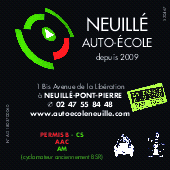 THÉORIE  EN SALLELes thèmes traités pour le code voiture sur réservation :-Mercredi & Vendredi de 19h30 à 20h-Samedi de 13h à 14h-Disposition légal en matière de circulation routière.- La route, et les autres usagers- Le conducteur, sa perception et l’importance des contrôles en sortant de son véhicule.- Éléments mécaniques liés à la sécurité de la conduite.- Les équipements de sécurité des véhicules- Équipements de sécurité (2)- Les gestes de premiers secours, comment réagir.- Procédures et guide pratique cours en salle- L’utilisation rationnelle d’un véhicule- Réglementation généralTHÉORIE à LA MAISON :Accès internet sous abonnement avec 163 séries minimum , valable 3 mois renouvelable après bilan. Sur réservation